ВЫПИСКА ИЗ ПЛАНА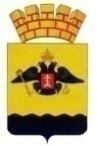 о запланированных наиболее значимых антинаркотических мероприятиях, организованных в муниципальном образовании город Новороссийск в апреле 2022 годаНаиболее значимые мероприятия, организованные по инициативе отдела по делам молодёжи администрации муниципального образования город НовороссийскНаиболее значимые мероприятия, организованные по инициативе отдела по делам молодёжи администрации муниципального образования город НовороссийскНаиболее значимые мероприятия, организованные по инициативе отдела по делам молодёжи администрации муниципального образования город НовороссийскНаиболее значимые мероприятия, организованные по инициативе отдела по делам молодёжи администрации муниципального образования город НовороссийскНаиболее значимые мероприятия, организованные по инициативе отдела по делам молодёжи администрации муниципального образования город НовороссийскНаименование антинаркотического мероприятия, охват участниковПрименение технических средств обучения (презентация, видеоролик, интернет-ресурс)ФИО специалистов (должность), участвующих в проведении мероприятияДата, время и место проведения мероприятияФИО ответственного лица, контактный телефонТурнир МО г. Новороссийск по шахматам среди спортсменов с ОВЗ в рамках программы «Антинарко»охват 30 человекбаннерМБУ «ЦР ДМ ОВЗ «Мир без границ»Пустовойтенко В.С.16.04.2022г10:00ул. Советов 55(пресс-центр)МБУ «ЦР ДМ ОВЗ «Мир без границ»Пустовойтенко В.С.Чемпионат и Первенство города Новороссийска по спринтерскому бегу в рамках акции «Антинарко»охват 50 человекбаннерСтарший тренер Пасечный И.К.22.04.20229.00стадион «Центральный»ул. Советов 55СШ «Атлетика»Галушко М.А.8(918)0490065Чемпионат МО г. Новороссийск по настольному теннису среди инвалидов в рамках программы «Антинарко».охват 50 человекБаннеры, плакатыФСКИ «Второе дыхание»24.04.202210:00МБУ СШ «Победа» (теннисный корт), ул. Ленина,95 «А»6ФСКИ «Второе дыхание»Турнир по футболу среди юношей 2013-2014 гг. р., занимающихся на отделении футбол МБУ «СШ «Раевская имени Ю.И. Гордеева», в рамках губернаторской программы «Антинарко»охват 50 челБаннеры, плакатыМБУ «СШ«Раевская имени Ю.И. Гордеева»М.А. Шмачкова24.04.2022г.10:00ст. Раевская, ул. Островского, 16МБУ «СШ«Раевская имени Ю.И. Гордеева»М.А. ШмачковаТурнир МО г. Новороссийск по шахматам среди спортсменов с ОВЗ в рамках программы «Антинарко»охват 30 человекбаннерМБУ «ЦР ДМ ОВЗ «Мир без границ»Пустовойтенко В.С.16.04.2022г10:00ул. Советов 55(пресс-центр)МБУ «ЦР ДМ ОВЗ «Мир без границ»Пустовойтенко В.С.Наиболее значимые мероприятия, организованные по инициативе управления физической культуры и спорта администрации муниципального образования город Новороссийск Наиболее значимые мероприятия, организованные по инициативе управления физической культуры и спорта администрации муниципального образования город Новороссийск Наиболее значимые мероприятия, организованные по инициативе управления физической культуры и спорта администрации муниципального образования город Новороссийск Наиболее значимые мероприятия, организованные по инициативе управления физической культуры и спорта администрации муниципального образования город Новороссийск Наиболее значимые мероприятия, организованные по инициативе управления физической культуры и спорта администрации муниципального образования город Новороссийск Наименование антинаркотического мероприятия, охват участниковПрименение технических средств обучения (презентация, видеоролик, лекция, интернет-ресурс)ФИО специалистов (должность), участвующих в проведении мероприятияДата, время и место проведения мероприятияФИО ответственного лица, контактный телефонТурнир по мини-футболу Турнир МБУ «СШОР «Водник» по самбо в рамках губернаторской программ «Антинарко»охват 50 человекбаннерМБУ «СШОР«Водник»03.03.2022г.10:00ул. Куникова д. 28, спортивный залМБУ «СШОР«Водник»Городской турнир в рамках акции "Антинарко" посвященный «Международный женскому дню»охват 50 человекбаннерМАУ "СШ "Победа"06.03.2022г.07.03.2022г.11:00Мысхакское шоссе, 54, Анапское шоссе,62МАУ "СШ "Победа"Турнир по русским шашкам, посвященный «Международному женскому дню» в рамках губернаторской программы «Антинарко»охват 50 человекбаннерМБУ «СШ«Раевская имени Ю.И. Гордеева»М.А. Шмачкова04.03.2022г.10:00ст. Раевская, ул. Островского, 16МБУ «СШ«Раевская имени Ю.И. Гордеева»М.А. ШмачковаСоревнования МО город Новороссийск по бадминтону, в рамках акции «Антинарко»охват 50 человекбаннерДегальцев К.В.Сирант Ю.А.12-13.03.2022г.9:30Спортивный зал Гимназия № 6ул. Яковлева, 2МАУ СШ «Лидер»Дегальцев К.В.Сирант Ю.А.Соревнования по конному спорту (конкур), посвященные дню защитника Отечества в рамках губернаторской программы «Антинарко»охват 50 человекбаннерМАУ «СШ «Черноморец» имени В.Г. Бут19.03.2022г.10:00Стадион «Строитель» Анапское шоссе, 51МАУ «СШ «Черноморец» имени В.Г. БутЧемпионат и Первенство города Новороссийска по кроссу в рамках акции «Антинарко»охват 50 человекбаннерСтарший тренер Пасечный И.К.19.03.2022г.9.00ул. Набережная им. Адм. СеребряковаСШ «Атлетика»Галушко М.А.8(918)0490065Внутришкольные соревнования МАУ «СШ «Дельфин» в рамках губернаторской программы «Антинарко»охват 50 человекБаннеры, плакатыКостенко П.А.8918320502026.03.2022г.10:00г. Новороссийск, ул. г. Десантников, 87СШ «Дельфин»Костенко П.А.89183205020Наиболее значимые мероприятия, организованные по инициативе управления культуры администрации муниципального образования город Новороссийск Наиболее значимые мероприятия, организованные по инициативе управления культуры администрации муниципального образования город Новороссийск Наиболее значимые мероприятия, организованные по инициативе управления культуры администрации муниципального образования город Новороссийск Наиболее значимые мероприятия, организованные по инициативе управления культуры администрации муниципального образования город Новороссийск Наиболее значимые мероприятия, организованные по инициативе управления культуры администрации муниципального образования город Новороссийск Наименование антинаркотического мероприятия, охват участниковПрименение технических средств обучения (презентация, видеоролик, лекция, Интернет-ресурс)ФИО специалистов (должность), участвующих в проведении мероприятияДата, время и место проведения мероприятияФИО ответственного лица, контактный телефонБеседа с несовершеннолетними категории СОП на тему «Здоровый образ жизни»-В.Г. КиселевДиректорМБУ ДК «Кубань»У.В. Щербинакульторганизатор14.04.2022В 14:30ДК «Кубань»Щербина Ульяна Вадимовна89182868272Мастер-класс ИЗО-студии «Рыжий кот»-В.Г. КиселевДиректорМБУ ДК «Кубань»У.В. Щербинакульторганизатор26.04.2022 в 16.00Кабинет изобразительного искусства.Щербина Ульяна Вадимовна89182868272Показ видеоролика «Жизнь прекрасна – не теряй ее напрасно» -12 чел.видеороликМкртчян А.М.Заведующая ФАПх.ГорныйГородская поликлиника № 7Шестакова Т.В.Художественный руководитель15.04.202212.30Клуб п.ГорныйБакунова Г.А.89604717725Открытие выставки рисунков«Здоровая планета»,15 чел.-Илющенко Светлана Петровна руководитель кружка,Марченко Юлия Александровнахудожественный руководитель20.04.2022г.16.00Дом культуры с.КирилловкаБакунова Г.А.89604717725Час здоровья «Откровенный разговор»35 чел.видеороликБахмутова В.В.Художественный руководитель12.04.2022,12.00МБОУ СОШ №23Дом культуры с. ГайдукБакунова Г.А.89604717725Викторина «Школа здоровья»,20 чел.Щетина Ю.В., руководитель кружка15.04.202212.00Бакунова Г.А.89604717725Беседа – диспут«Полет и падение»,20 чел.Коюшева Т.Л., культорганизатор15.04.202212.00Дом культуры п. ВерхнебаканскийБакунова Г.А.89604717725Профилактическая игра «Прими решение»25 чел.-Оганесян М.С., руководитель кружка.22.04.202216.30Дом культуры с. Гайдук,ул. Ленина, 1Бакунова Г.А.89604717725Тематическая беседа«Мой выбор - здоровье, радость, красота».20 чел.ПКВидеороликhttps://minobr.krasnodar.ru/obrazovanie/vospitatelnaya-rabota/antinarko/Кравцова Ю.В.Специалист по работе с молодёжьюПетраускене О.Ю. Руководитель кружка07.04.202213.00Дворец культуры с. Мысхако Зрительный залБакунова Г.А.89604717725Беседа «Умей сказать НЕТ»24 чел.ВидеороликАфанасьева Е..Ю., руководитель кружка13.04.202211.00Дом культуры ст. РаевскойБакунова Г.А.89604717725"Алкоголь и преступление"(50 человек)Онлайн роликИльина Анна Евгеньевнакульторганизатор12.04. 202212.00МБУ ЦТРКовалева Анастасия Викторовна8-918-053-29-80"Секреты манипуляции. Алкоголь"(50 человек)Онлайн роликИльина Анна Евгеньевнакульторганизатор24.04.202212.00МБУ ЦТРКовалева Анастасия Викторовна8-918-053-29-80«Здоровье - это здорово» публикация видеоролика во Всемирный день здоровья151 просмотрПубликация видеоролика в соц. сети «ВКонтакте»Е.В. Долгова,Художественный руководительМ.В. Коричева, культорганизатор07.0411:00https://vk.com/gcnk_nvrskЕ.В. Долгова,Художественный руководитель+7 (918) 252-33-45«Здоровье - это здорово» – тематическая беседа, эстафета во Всемирный день здоровья21 человекЭстафета, игровая программаЕ.В. Долгова,Художественный руководительМ.В. Коричева, культорганизатор10.0412:00МБУ «ГЦНК»,ул. Грибоедова, 12Е.В. Долгова,Художественный руководитель+7 (918) 252-33-45Акция: "Жизнь-это космос",20 человек-Рыльская С.ГХижнов К.Л.22.04.202214.00залРыльская С.Г. 89892688038«День здоровья» - занятия в клубе «Ника»Нефедова В.В06.04.202212:00Спортивный залЕщева А.В.60-28-12Беседа с несовершеннолетними категории СОП на тему «Здоровый образ жизни»-В.Г. КиселевДиректорМБУ ДК «Кубань»У.В. Щербинакульторганизатор14.04.2022В 14:30ДК «Кубань»Щербина Ульяна Вадимовна89182868272Мастер-класс ИЗО-студии «Рыжий кот»-В.Г. КиселевДиректорМБУ ДК «Кубань»У.В. Щербинакульторганизатор26.04.2022 в 16.00Кабинет изобразительного искусства.Щербина Ульяна Вадимовна89182868272Показ видеоролика «Жизнь прекрасна – не теряй ее напрасно» -12 чел.видеороликМкртчян А.М.Заведующая ФАПх.ГорныйГородская поликлиника № 7Шестакова Т.В.Художественный руководитель15.04.202212.30Клуб п.ГорныйБакунова Г.А.89604717725Открытие выставки рисунков«Здоровая планета»,15 чел.-Илющенко Светлана Петровна руководитель кружка,Марченко Юлия Александровнахудожественный руководитель20.04.2022г.16.00Дом культуры с. КирилловкаБакунова Г.А.89604717725Час здоровья «Откровенный разговор»35 чел.видеороликБахмутова В.В.Художественный руководитель12.04.2022,12.00МБОУ СОШ №23Дом культуры с. ГайдукБакунова Г.А.89604717725Викторина «Школа здоровья»,20 чел.Щетина Ю.В., руководитель кружка15.04.202212.00Бакунова Г.А.89604717725Беседа – диспут«Полет и падение»,20 чел.Коюшева Т.Л., культорганизатор15.04.202212.00Дом культуры п. ВерхнебаканскийБакунова Г.А.89604717725Профилактическая игра «Прими решение»25 чел.-Оганесян М.С., руководитель кружка.22.04.202216.30Дом культуры с. Гайдук,ул. Ленина, 1Бакунова Г.А.89604717725Тематическая беседа«Мой выбор - здоровье, радость, красота».20 чел.ПКВидеороликhttps://minobr.krasnodar.ru/obrazovanie/vospitatelnaya-rabota/antinarko/Кравцова Ю.В.Специалист по работе с молодёжьюПетраускене О.Ю. Руководитель кружка07.04.202213.00Дворец культуры с. Мысхако Зрительный залБакунова Г.А.89604717725